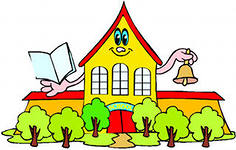 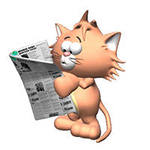 Ежемесячная школьная информационно-познавательная газета. Выпуск №  9 январь 2014г.Девиз:  «Вместе мы можем всё!»